*Cette information est demandée uniquement à des fins d´organisation du congrès et n’aura aucune influence sur la décision d’acceptation. 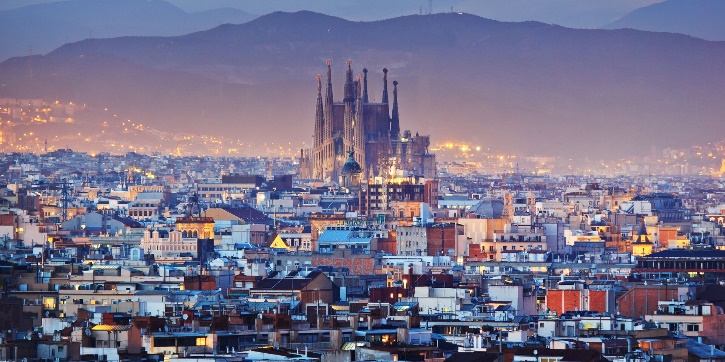 Barcelone, du 1er au 3 septembre 2022Formulaire de soumission de session thématiqueDate limite : 20 juin 2022Le formulaire rempli doit être envoyé par courriel à : alass@alass.org Type de session (ouverte ou organisée)Thème proposé pour la sessionNom et prénom du/ de la responsable de session proposé(e)Fonction, professionAffiliation professionnelle du / de la responsable de session proposé(e)Adresse professionnelle Ville et code postalPaysTéléphoneEmailMots clefs (5 maximum)Cette session traite-elle d’un thème en lien avec l’expérience patient ?*Description du thème et des objectifs de la session (250-500 mots)Pour les sessions organisées : Participants déjà confirmésProgramme et méthode d’animation :Le cas échéant : Nombre et durée envisagée des présentations ;Le cas échéant : Temps prévu de discussion commune entre les participants. Pour les sessions ouvertes : Profils attendus des participants Langue(s) proposée(s) pour cette session